Math 20-2: U8L2 Teacher NotesSolving Problems that Involve RatesKey Math Learnings:By the end of this lesson, you will learn the following concepts:Interpret rates in a given context, such as the arts, commerce, the 
environment, medicine or recreation.Solve a rate problem that requires the isolation of a variable. Determine and compare rates and unit rates. Make and justify a decision, using rates. Describe a context for a given rate or unit rate.Identify and explain factors that influence a rate in a given context. Solve a contextual problem that involves rates or unit rates.Strategies For Solving Rate ProblemsWhen you are given a rate problem that involves an unknown, you can solve the 
problem using a variety of strategies.1.  Pair of equivalent ratiosTo be equivalent ratios, the units in the numerators of the two ratios:2.  A Multiplication StrategyProblems that require conversions between units:3. Write a Linear functionWhen a Rate of Change is Constant:ExampleMario borrowed $1000 and paid $40 simple interest. If he borrowed the money for 
eight months, what interest rate was he charged?ExampleDescribe a situation in which each rate might be used. Identify any factors that could influence the rate in this situation.  -1.5 °C/kmExampleDescribe a situation in which each rate might be used. Identify any factors  that could influence the rate in this situation.  $4.99 /ft2ExampleMelanie wants to defrost a frozen roast, which weighs 2.68 kg, in her 
microwave. To find out how much time she needs, she looks in a 
cookbook. She reads that 2 lb of meat takes 15 min to defrost. How 
long, to the nearest minute, should she set the timer for?ExampleManpret has taken a job as a nurse in the community health centre in Tuktoyaktuk, 
Northwest Territories. She plans to ship her car, furniture, and personal effects to 
Tuktoyaktuk by barge from Vancouver. She has found these shipping rates online:• light-duty vehicles: $0.2015/lb • furniture and personal effects: $0.2734/lbManpret knows that her car has a mass of 1250 kg. She estimates that she has roughly 
550 lb of furniture and personal effects. Calculate her cost to ship these items to her 
destination.Example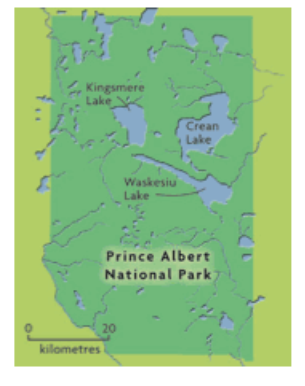 The map to the right shows Prince 
Albert National Park in 
Saskatchewan. The scale of the map 
is 1.3 cm to 20 km. a)  Estimate the area of the park in 
hectares. One hectare (1 ha) is 
equivalent to 10 000 m2. b)  The annual cost to monitor and 
fight forest fires in this region is about 
$48/ha. Estimate the annual fire 
management expenditure for the 
park.